SPOTKANIE INFORMACYJNEdotyczące konkursuPOLONEZ na staże badawcze dla naukowców przyjeżdżających z zagranicy chcących prowadzić badania naukowe w Polsce  KRAKÓW, Regionalny Punkt Kontaktowy Programu Horyzont 2020, Centrum Transferu Technologii Politechnika Krakowska(ul. Warszawska 24, 31-155 Kraków, Budynek Stołówki, sala: Czytelnia, I piętro)wtorek, 6 października 201511.00-13.4511:00 – 11:05 		Powitanie uczestników             		RPK CTT PK 			Justyna Woźniakowska, Kierownik Działu  Współpracy Międzynarodowej NCN11:05 – 12:00 	POLONEZ - prezentacja warunków konkursu 	Justyna Woźniakowska, Agata Mendrek, 
Dział Współpracy Międzynarodowej NCNdr Marcin Liana, koordynator dyscyplin NCN12:00 – 12:15   	Przerwa kawowa12:15 – 13:45 	POLONEZ – sesja pytań i odpowiedzi	Justyna Woźniakowska, Agata Mendrek 
Dział Współpracy Międzynarodowej NCNdr Marcin Liana, koordynator dyscyplin NCNKontakt: Agata Mendrektel. +48 12 341 9139e-mail:agata.mendrek@ncn.gov.pl
Magdalena Wójtowicztel. +48 12 628 26 60e-mail: wojtowicz@transfer.edu.pl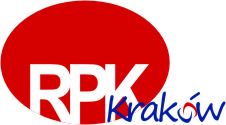 